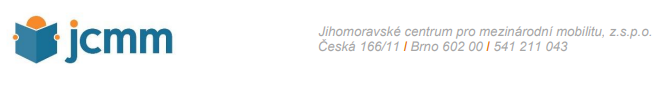 Workshop matematické 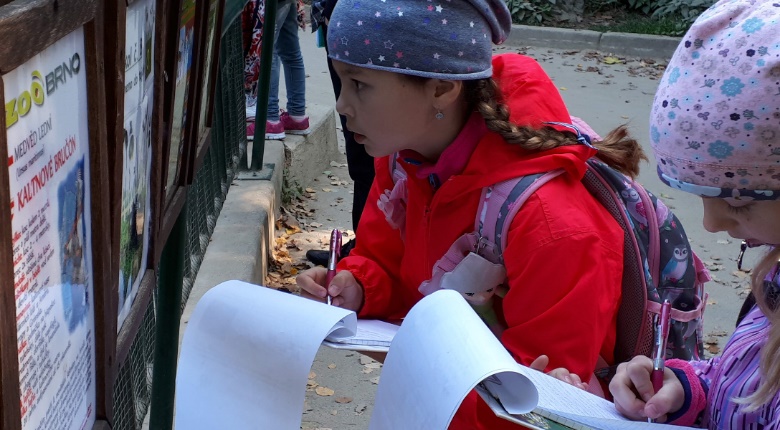 čtenářské gramotnosti pro pedagogy matematiky na ZŠ a nižším stupni gymnázií              Matematika v praxi kolem násÚčastníci tohoto workshopu se seznámí s možnostmi, jak lze hravou a zábavnou formou zakomponovat matematiku do výuky ZŠ s maximálním využitím mezipředmětových vztahů a v praktickém životě na místech, která jsou pro žáky velmi atraktivní - v Zoo, divadle, hokejové hale a lodní dopravě. Program: M-exkurze: cíl, přínos pro žáky a učitele, klady a záporyMatematická čtenářská gramotnost a vhodné typy úloh Konkrétní matematické úlohy pro 1. a 2. stupeň ZŠ použité během M-exkurze do:Zoo Brno Mahenova divadla v BrněDRFG Areny BrnoLodní dopravy Brno-BystrcZpětná vazba z M-exkurzí od žáků a učitelůDiskuze a závěrLektorky: PhDr. Mgr. Michaela Drexler, Mgr. Lenka Pavlíčková, Ph.D. a Mgr. Petra Bidmanová StrnadováKdy: středa 20. 2. 2019 od 15.00 hodin Kde: Gymnázium Brno, tř. Kpt. Jaroše 1829/14; aulaAktivita je realizována a financována v rámci projektu „PolyGram - Podpora polytechnického vzdělávání, matematické a čtenářské gramotnosti v Jihomoravském kraji“, registrační číslo CZ.02.3.68/0.0/0.0/16_034/0008358, v rámci Operačního programu Výzkum, vývoj a vzdělávání. Na projekt je poskytována finanční podpora EU, MŠMT a Jihomoravského kraje.                                                                        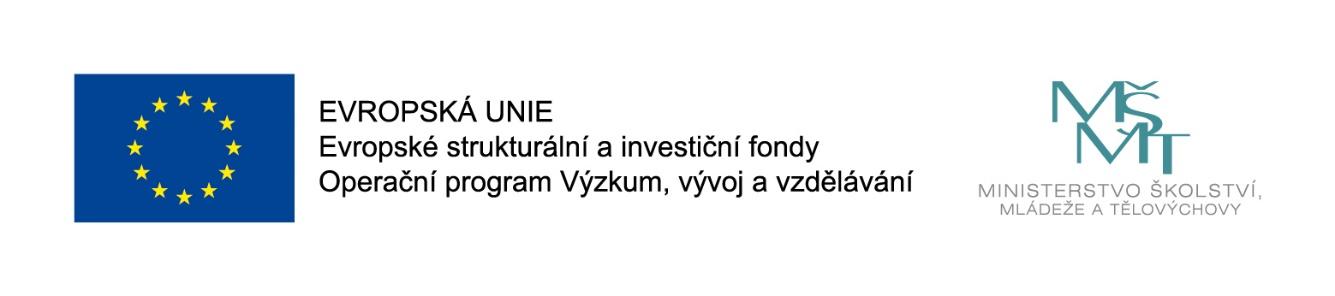 